Voluntary Resignation Notice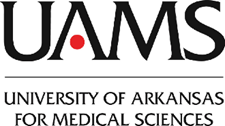 RE:  Resignation of EmploymentI,  SAP # , voluntarily resign from my position as  at UAMS effective . Signature: __________________________________________________Date: ______________________________________________________Personal Email Address: _______________________________________UAMS accepts your resignation effective__________________________Approval Signature: ___________________________________________	Date:  ____________________